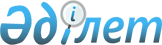 Об объявлении чрезвычайной ситуации природного характера местного масштаба
					
			Утративший силу
			
			
		
					Решение акима города Аксу Павлодарской области от 8 февраля 2018 года № 5. Зарегистрировано Департаментом юстиции Павлодарской области 13 февраля 2018 года № 5854. Утратило силу решением акима города Аксу Павлодарской области от 26 марта 2019 года № 1 (вводится в действие со дня его первого официального опубликования)
      Сноска. Утратило силу решением акима города Аксу Павлодарской области от 26.03.2019 № 1 (вводится в действие со дня его первого официального опубликования).
      В соответствии с подпунктом 13) пункта 1 статьи 33 Закона Республики Казахстан от 23 января 2001 года "О местном государственном управлении и самоуправлении в Республике Казахстан", статьей 48 и подпунктом 2) пункта 2 статьи 50 Закона Республики Казахстан от 11 апреля 2014 года "О гражданской защите", постановлением Правительства Республики Казахстан от 2 июля 2014 года № 756 "Об установлении классификации чрезвычайных ситуаций природного и техногенного характера", аким города Аксу РЕШИЛ:
      1. Объявить чрезвычайную ситуацию природного характера местного масштаба на территории города Аксу и сельской зоны города.
      2. Руководителем ликвидации чрезвычайной ситуации природного характера местного масштаба назначить заместителя акима города Аксу Арынова К.З. и поручить провести соответствующие мероприятия, вытекающие из данного решения.
      3. Контроль за исполнением настоящего решения возложить на заместителя акима города Аксу Арынова К.З.
      4. Настоящее решение вводится в действие со дня его первого официального опубликования.
					© 2012. РГП на ПХВ «Институт законодательства и правовой информации Республики Казахстан» Министерства юстиции Республики Казахстан
				
      Аким города Аксу

Н. Дычко
